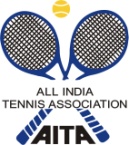 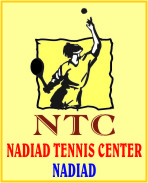 HOTELSRULES / REGULATIONSNAME OF TOURNAMENTAITA TALENT SERIES TENNIS TOURNAMENTNAME OF STATE ASSOCIATIONGUJARAT STATE TENNIS ASSOCIATIONHONY. SECRETARY OF ASSOCIATIONMR. CHINTAN PARIKHADDRESS OF ASSOCIATIONGUJARAT STATE TENNIS ASSOCIATION,NR. SARDAR PATEL CRICKET STADIUM,STADIUM ROAD, NAVRANGPURA,AHMEDABAD - 380 014.TOURNAMENT DATE :9TH APRIL 2018 ENTRY DEADLINE       =>19thMARCH  2018WITHDRAWAL DEADLINE2nd APRIL - 2018QUALIFYING  SIGN-IN DATE :6TH APRIL 2018 FRIDAY BETWEEN 12 Noon TO 2 PM.MAIN DRAW SIGN-IN DATE :8TH APRIL 2018SUNDAY BETWEEN 12 Noon TO 2 PM.QUALIFYING MATCHES :7THand 8THAPRIL  2018 (SATURDAY & SUNDAY )MAIN DRAW MATCHES :9TH APRIL2018 MONDAYSIZE OF SINGLES QUALIFYING DRAWOpenSIZE OF MAIN DRAWDRAW OF 32SIZE OF DOUBLES DRAWDRAW OF 16CATEGORY ()TS 7(  )AGE GROUPS ()U-16(  )NOTE : PLEASE SEND ENTRY TO ntctennis007@gmail.comNAME OF VENUE  NAME OF VENUE  NADIAD TENNIS CENTER (N.T.C ) NADIAD TENNIS CENTER (N.T.C ) ADDRESS OF VENUEADDRESS OF VENUENADIAD TENNIS CENTER, OPP-SANGATH PARTY PLOT, NEAR  AMAR CAR, NADIAD  UTTARSANDA  ROAD, NADIAD, 387001NADIAD TENNIS CENTER, OPP-SANGATH PARTY PLOT, NEAR  AMAR CAR, NADIAD  UTTARSANDA  ROAD, NADIAD, 387001TELE NO.  OF VENUETELE NO.  OF VENUE9879270630 , 099094292979879270630 , 09909429297COURT SURFACEHard CourtNUMBER OF COURTS3BALLSAITA APPROVEDFLOODLITYESAITA SUPERVISORAITA SUPERVISOR                                                         MOBILE:                                                         MOBILE:TOURNAMENT DIRECTORTOURNAMENT DIRECTORMR. NARESH SADHWANIMR. NARESH SADHWANI                                                          MOBILE:                                                          MOBILE:91-990942929791-9909429297CHIEF REFEREECHIEF REFEREEDHIREN PATELDHIREN PATEL                                                          MOBILE:                                                          MOBILE:91-987927063091-9879270630NAMEContact :DistanceDEV MOTELOpp D-Mart , B/H L Square , Nadiad-Uttarsanda road , Nadiad-38700191-9824074951 , 70485440020.5 KmNAMEHOTEL PALACEADDRESSTELEPHONEDISTANCE FROM VENUE3kmFARERs.1700   AC Deluxe Double Bed RoomNAMEHotel Ravi ResidencyADDRESSShiv Point, College Road, Nutan Park Society, Nadiad, Gujarat 387001TELEPHONE0268 252 4777DISTANCE FROM VENUE3 km FARERs.1500+tax A/C Double Room 
AGE ELIGIBILITY
 On or after 1ST Jan 2006 are eligible for participation in U/12 event.  On or after 1ST Jan 2004 are eligible for participation in U/14 event.  On or after 1ST Jan 2002 are eligible for participation in U/16 event.  On or after 1ST Jan 2000 are eligible for participation in U/18 event.
ENTRY FEEAITA Registration Card
It is mandatory for the player to carry ORIGINALREGISTRATION CARD for the sign-in. In case the player registration is in process with AITA,  In that case player has to carry Original receipt or copy of mail from AITA confirming that  player registration is in process.